Massachusetts Department of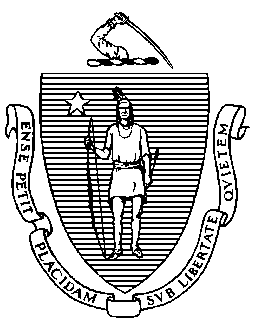 Elementary and Secondary Education75 Pleasant Street, Malden, Massachusetts 02148-4906 	       Telephone: (781) 338-3000                                                                                                                 TTY: N.E.T. Relay 1-800-439-2370MEMORANDUMDear Ms. Casson and Principal Thompson,Pursuant to M.G.L. c. 69, § 1J (w) and 603 CMR 2.00, I have determined that UP Academy Holland (UAH) will remain in chronically underperforming status and its turnaround plan will be renewed for a three-year period. The renewed turnaround plan is attached.The renewed turnaround plan describes how UAH will build upon the gains it has made and continue developing systems for sustained improvement. The renewal of the plan will provide additional time for UP Education Network to implement its turnaround strategies with consistency to benefit all UAH students. The authority of the Boston School Committee to establish policies for the school; to make employment decisions; to approve budget transfers, encumbrances, and expenditures; to enter into any contracts; and to take any other action remains suspended for the duration of the receivership. Under state law, the receiver exercises all the powers of the superintendent and the school committee.Under 603 CMR 2.06, I hold the authority to remove UAH from chronically underperforming status when, at any time, I am able to determine that:the school has achieved the academic and other progress defined by the commissioner under 603 CMR 2.06(10)(a) and (b) as necessary to allow it to be removed from chronically underperforming status; andthe district has the capacity to continue making progress in improving school performance without the accountability and assistance provided due to the school's chronically underperforming designation. Please feel free to contact Deputy Commissioner Russell Johnston (781-338-3564 or Russell.Johnston@mass.gov) if you need any additional information. Thank you for your cooperation and assistance. Sincerely, Jeffrey C. RileyCommissioner of Elementary and Secondary EducationJeffrey C. RileyCommissionerTo:Hillary Casson, CEO, UP Education NetworkVictoria Thompson, Principal, UP Academy HollandCc:Mary Skipper, Superintendent, Boston Public SchoolsJeri Robinson, Chair, Boston School CommitteeHonorable Michelle Wu, Mayor, City of Boston From:	Jeffrey C. Riley, Commissioner of Elementary and Secondary EducationDate:	July 10, 2023Subject:Renewal of Turnaround Plan for UP Academy Holland